The Bright By Three program provides a visitor to help you establish a long-term nurturing and support system.Each visit includes helpful information about baby care, child development and support services available for you and your family..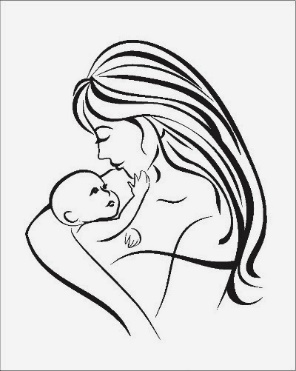 What You Will receiveResource and referralsInformation on Bright By ThreePrograms A, B & C	Program A: 0 to 12 months	Program B: 12-24 months	Program C: 24-36 monthsParent educationBrain developmentGrowth & developmentSafety for the car	Second-hand smoke“Giving Your Child” a Bright Beginnings handbook“Learning Games” Booklet“A Family Guide to Early Childhood Brain Development”Baby’s first reading bookSmall gifts *MissionTo provide a bright beginning for all Colorado children by helping families support their children’s physical, emotional, and intellectual development during the critical first three years of life.*VisionEvery child in Colorado will be healthy, valued, and ready to learn.*FundingWe gratefully accept donations from a variety of private foundations, corporations, and individuals and others.*Programs are freeYes. Our programs are offered absolutely free-of-charge to all Colorado families of children prenatal to age three.*Evidence -based programsYes. Aside from ongoing internal measures, Bright by Three has engaged quite a few studies to measure how significantly our programs impact the desired outcomes of early literacy and school readiness. These findings clearly show our program to be effective!                  Why?Celebrating every birth and welcoming each child to the world and the communityHelping parents raise healthy kidsPromoting early childhood brain developmentEnhancing school readinessDuring the first three years, your baby will grow and develop more dramatically than any other stage in lifeSupport  and informationOffered at no cost to families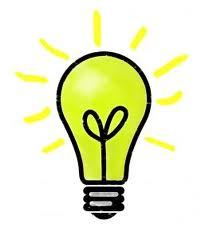 Sponsored byTri-County FamilyCare Center,Colorado Bright By Three    Learning doesn’t begin when achild starts school. Amazingly,85% of a baby’s intellect,personality, and social skillsare developed in the first threeyears of life. 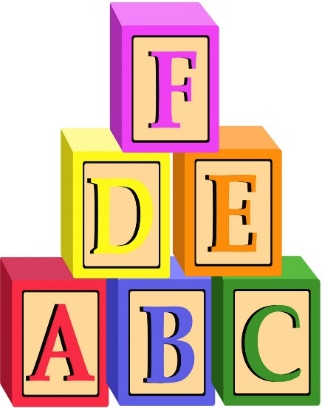 Because babies don’t come with instructions, all parents need alittle guidance on how to make the most of this critical period.That’s where Bright by Three comes in! Bright by Three visits with parents provide a three-step program to make sure their little ones get the best start at life. And it’s free for the families!BrightByThreeProgram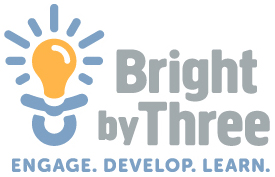 Tri-County Family Care Center512 ½ N. Main St.Rocky Ford, CO  81067719.254.7776marcellia.tricountyfcc@gmail.comTricountyfamilycenter.org